令和6年４月１０日学生の皆さんへ「学生応援チケット」の配布について昨年より生活にかかる食料品の相次ぐ値上げなど、諸物価の高騰が続き、学生生活を取り巻く状況が一段と厳しさを増しています。こうした状況の中、後援会では学生皆さんの大学生活を支援するため、生協での食事・購買に利用できる一人４，０００円分の「学生応援チケット」を配布します。ぜひ、ご活用いただき、キャンパスライフの一助にしていただければ幸いです。一般財団法人 高崎経済大学後援会代表理事　　竹　内　　健～～～～～～～～～～～～～～～～～～～～～～～～～～～～～～～～～～～～～学生応援チケット（生協利用券）の配布方法等について○ 配布期間及び場所　特設配布場所令和６年４月１５日（月）～ ４月３０日（火）　　10：00～16：30 　　三扇会館１階ロビー　特設配布期間終了後は、生協事務室で５月3１日（金）まで配布します。　※土曜日、日曜日、祝日の配布は行っていませんのでご注意ください。○ 受取時の注意事項　お受取の際は、学生証の提示が必要です。（1人1回限りの配布です。）　本人以外の受取りはできません。　生協利用券４，０００円（食堂２００円×１０枚、購買部４００円✕５枚）は、受取ったその日から利用できます。○ ご利用について　※本利用券は、生協食堂および生協販売店のみで利用できます。　※「学生応援チケット」を利用する時は、予め利用する額のチケットを用意し、スムーズな料金精算をお願いします。※お釣りは出ませんのでご注意ください。　※利用期限は、令和６年８月３日（土）までです。＜お問合せ先＞　※利用に関するお問い合わせは、生協事務室まで（027-343-2436）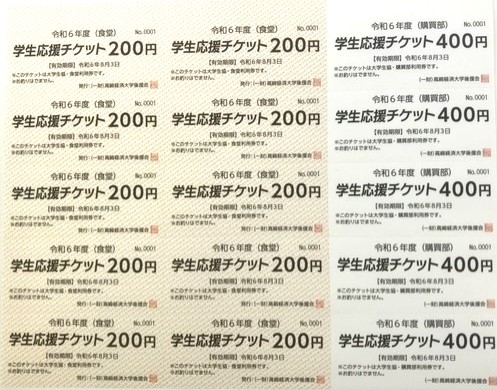 